Préparation de dictée :  semaine du 8 au 12 mars 2021• Tout, toute, tous, toutes sont des déterminants indéfinis qui s’accordent avec les noms qu’ils déterminent :tout le jour.toute la nuit.• Tout, tous, toutes sont des pronoms indéfinis qui remplacent des noms :Le linge est repassé.		Tout est repassé.Les draps sont repassés.		Tous sont repassés.Les chemises sont repassées.	Toutes sont repassées.• Tout est un adverbe invariable. On peut le remplacer par tout à fait :Les draps sont tout propres.	Les draps sont tout à fait propres. 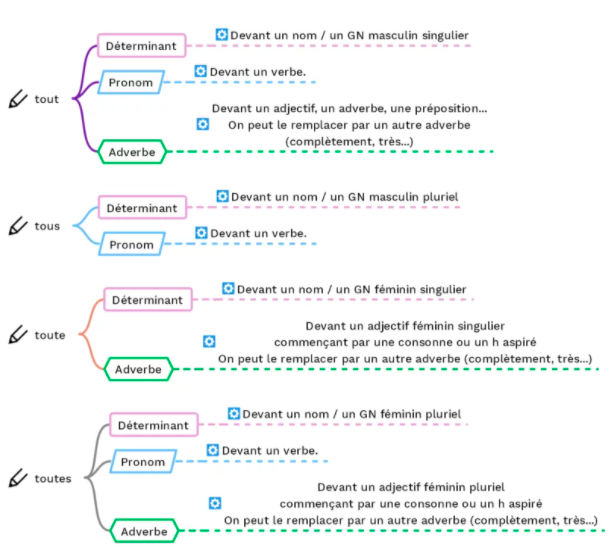 Exercices :• complétez les phrases avec "tout" / "tous" / "toute" / "toutes" 1. Elles ont …………… bien mangé. 
2. …………… les garçons ont trouvé ce repas délicieux.
3. Son sac à dos, ses papiers, ses clés, il a pris le ……………, puis il est parti.4. Ne croyez pas ……………ce qu’il dit.
5. Elle est …………… contente, elle a réussi son examen !
6. …………… autre histoire serait incroyable !
7. Il m’a …………… raconté !
8. Ils ont …………… compris à l’histoire, ils savent tout !
9. …………… tentative de triche sera sanctionnée !
10. Ils sont …………… à sa recherche. 11. Je suis au courant de …………… ces difficultés.12. Pierre a rangé …………… ces outils dans une caisse.13. Nous avons perdu …………… une journée.14. Le maçon a fini de poser …………… les volets de la maison.15. Il a fait beau …………… le mois de juillet.• Déterminez la classe grammaticale de tout-tous-toute-toutes (déterminant, adverbe ou pronom).Ils sont tous rentrés à l'heure.  ………………………………Hortense a cueilli toutes les fleurs du jardin. ………………………………Tout est blanc dehors, la neige est tombée en abondance. ………………………………J'ai les lèvres toutes gercées à cause du froid. ………………………………Barnabé mange des bonbons tous les jours. ………………………………La neige est toute tassée : attention aux glissades. ………………………………J'ai enfin tout compris à cet exercice ! ………………………………Tout est bien qui finit bien. ………………………………